Dr. M Emma Cornell			
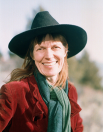 Education	Ph.D. in English, University of California, Davis, 1996.	M.A. in English, University of Oklahoma, Norman, 1990.	B.A. in History, Oberlin College, Ohio, 1978.Dissertation: "Frankenstein: The Other Side"Dissertation director: Sandra Gilbert, Ph. D.     President of the Modern Language Association (MLA) in 1996.Exams: 19th C. British Literature, 20th C. American Literature, Modern Drama.Additional Interests: Cultural Studies & Diversity, Film Studies, Literary Genres & Adaptations,  Media Literacy, Journalism, Communication, Adult Learning, Distance Education, Grant Writing.Languages: French and SpanishTeaching and Administrative ExperienceTrident University International (TUI) – Cypress Hills, California       	Online Adjunct Faculty, November 2016 – present		English 102 (English Composition), English 201 (American Literature)Klamath Community College (KCC) – Klamath Falls, Oregon	Onsite/Online Adjunct Faculty, September 2013 - present		English Composition: Language 80, Writing 90, 95, 121, 122, 123, 227, Speech 111Jones International University, School of Business—Centennial, Colorado	First-Year Experience & Doctoral Program, June 2010- May 2015		The Writing Process: ENG100,101 		English Literature: ENG102 		Dissertation Writing: DISS821, 822, 823	University Curriculum Committee, chair 2013-2014	School of Business Assessment Committee, chair 2014-2015Treasure Valley Community College (TVCC)-- Ontario, Oregon	Warner Creek Correctional Facility (WCCF) Education ProgramOnsite Instructor/Coordinator, June 2006- November 2011Train and supervise tutors in adult education (ABSD/GED) program. 	Lakeview Center Coordinator, 2001- 2006		Admissions counseling, college advising, student services. 	Instructor (online) 2001- 2006		Courses: Grant Writing, English Composition (WRI121).University of Phoenix, Axia College 	Instructor (online): April 2009-February 2014		Courses: Effective Essay Writing (COM150); University Composition & 				Communication I & II (COM155, COM156).Eastern Oregon University—La Grande, Oregon	Instructor (online): 2006- 2009		Frankenstein in Film and Literature: English 436 Warren National University—Cheyenne, Wyoming	Instructor (online), 2006- 2009Courses: General English (COM120); Written Communication for the 21st Century (COM210).  Served on Assessment Committee.EducationToGo/Thompson— Temecula, California	National provider of distance learning classes for community colleges et al.	Instructor (online) 2003- 2007		Courses: Film Literacy for Everyone.Oregon Institute of Technology-- Klamath Falls, Oregon	Curriculum Coordinator, 2001- 2002		College classes for local community technology center. 	Instructor, 2001- 2002		Courses: English Composition (WRI121, WRI122); Speech (SP111).Sierra College-- Rocklin, California	Instructor, Fall 1997- Spring 2000Courses: Mechanics & Basic Composition (English A); Composition & Literature (English 1A); Intro to Literature (English 1B).Woodland Community College-- Woodland, California	Instructor, Fall 1997 - Spring 2000Courses: Basic Composition (English 105); College Composition (English 51); Advanced Composition/Critical Thinking (English 41).Sacramento City College-- extension in Davis, California	Instructor, Fall 1997 - Spring 2000		Courses: Subject A prep (English 57); Basic Composition (English 1A).Curriculum Development“Faculty and Student Support Counselors Retention Playbook” Jones International University (2012).“Learning Styles & Communication in Oral and Print Culture”: In-service tutor training (2011). Lakeview, Oregon: Treasure Valley Community College at Warner Creek Correctional Facility.“Respectful Workplace & Diversity Issues”: In-service diversity training (2008). Lakeview, Oregon: Treasure Valley Community College at Warner Creek Correctional Facility.“Film Literacy for Everyone” (2002). Online continuing education class for lifelong learners.Temecula, California: Education To Go.“Diversity in the Classroom” (1995). Film & video resources for faculty in all disciplines.	Davis, California: University of California, Shields Library.“Film Pedagogy in the Classroom: Manual for faculty in English, Film, and the Humanities” (1992). Davis, California: University of California, Teaching Resources Center. Publications, Presentations, AwardsAdjunct Faculty Leadership Award (2016). Annual award from Klamath Community College.	“It’s All About the People: Student Success & Retention Online” (2013 Feb). Student Success  & Retention Conference. Portland, Oregon. https://sites.google.com/site/2013studentsuccess/“Kenneth Branagh's Frankenstein” (1994 November). Philological Association of the Pacific Coast conference, San Francisco State University, California.“The Big Screen and the Big Cover-up: Missing the Female Gaze in Jane Eyre” (1992 Spring) Spectator: UC Journal of Film and Television Criticism, 34-43. “Indissoluble Ties: Monsters and their Makers in Frankenstein and Wuthering Heights” (1991). Humanities Institute, University of California at Davis, California, 1991.“Eye, Jane: Looking Out from the Attic” (1990 October). Crossing the disciplines: Cultural Studies in the 1990s. Norman, Oklahoma: University of Oklahoma.Professional AssociationsAmerican Assoc. of University Women: AAUW Education Foundation branch chair, 2001 - present. Higher Education Teaching & Learning Assoc.: HETL Online Learning liaison, 2012 - present.